El cuidado solamente debe ser brindado hogares de crianza autorizados.El cuidado solamente debe ser brindado hogares de crianza autorizados.El cuidado solamente debe ser brindado hogares de crianza autorizados.El cuidado solamente debe ser brindado hogares de crianza autorizados.El cuidado solamente debe ser brindado hogares de crianza autorizados.El cuidado solamente debe ser brindado hogares de crianza autorizados.El cuidado solamente debe ser brindado hogares de crianza autorizados.El cuidado solamente debe ser brindado hogares de crianza autorizados.Información del solicitanteInformación del solicitanteInformación del solicitanteInformación del solicitanteInformación del solicitanteInformación del solicitanteInformación del solicitanteInformación del solicitanteNOMBRE(DE HABERLO)(ESCRIBIR COMPLETO)NOMBRENOMBRESEGUNDO NOMBRE (DE HABERLO)SEGUNDO NOMBRE (DE HABERLO)APELLIDOAPELLIDOSUFIJONOMBRE QUE PREFIERE (DE HABERLO)(ESCRIBIR COMPLETO)NOMBRENOMBRESEGUNDO NOMBRE (DE HABERLO)SEGUNDO NOMBRE (DE HABERLO)APELLIDOAPELLIDOSUFIJONOMBRES ANTERIORES,APODOS,OTROS NOMBRES QUE HA USADO (DE HABERLOS)(ESCRIBIR COMPLETO)NOMBRENOMBRESEGUNDO NOMBRE (DE HABERLO)SEGUNDO NOMBRE (DE HABERLO)APELLIDOAPELLIDOSUFIJONOMBRES ANTERIORES,APODOS,OTROS NOMBRES QUE HA USADO (DE HABERLOS)(ESCRIBIR COMPLETO)NOMBRENOMBRESEGUNDO NOMBRE (DE HABERLO)SEGUNDO NOMBRE (DE HABERLO)APELLIDOAPELLIDOSUFIJONOMBRES ANTERIORES,APODOS,OTROS NOMBRES QUE HA USADO (DE HABERLOS)(ESCRIBIR COMPLETO)NOMBRENOMBRESEGUNDO NOMBRE (DE HABERLO)SEGUNDO NOMBRE (DE HABERLO)APELLIDOAPELLIDOSUFIJOSUS DATOS:IDENTIDAD DE GÉNERO Femenino  Masculino   XIDENTIDAD DE GÉNERO Femenino  Masculino   XFECHA DE NACIMIENTOFECHA DE NACIMIENTONÚMERO DE SEGURO SOCIALNÚMERO DE SEGURO SOCIALNÚMERO DE SEGURO SOCIALSUS DATOS:NÚMERO DE TELÉFONONÚMERO DE TELÉFONOCORREO ELECTRÓNICOCORREO ELECTRÓNICOMODO DE CONTACTO PREFERIDO Teléfono	 Mensaje de texto  Correo electrónico	 Correo postalMODO DE CONTACTO PREFERIDO Teléfono	 Mensaje de texto  Correo electrónico	 Correo postalMODO DE CONTACTO PREFERIDO Teléfono	 Mensaje de texto  Correo electrónico	 Correo postalCALLE Y NÚMEROCALLE Y NÚMEROCALLE Y NÚMEROCIUDAD	ESTADO     	,      CIUDAD	ESTADO     	,      CÓDIGO POSTAL (+4 OPCIONAL)CÓDIGO POSTAL (+4 OPCIONAL)CONDADODIRECCIÓN POSTAL(SI ES DIFERENTE)CALLE Y NÚMEROCALLE Y NÚMEROCIUDAD	ESTADO     	,      CIUDAD	ESTADO     	,      CÓDIGO POSTAL (+4 OPCIONAL)CÓDIGO POSTAL (+4 OPCIONAL)CONDADOIDIOMAS EN LOS QUE PUEDE COMUNICARSE CON UN NIÑOPRIMARIOPRIMARIOADICIONALADICIONALADICIONALADICIONALADICIONALTipo de cuidadoTipo de cuidadoTipo de cuidadoTipo de cuidadoTipo de cuidadoTipo de cuidadoTipo de cuidadoTipo de cuidadoCuando sea certificado como proveedor de relevo, tendrá aprobación para brindar apoyo en cualquier hogar de crianza con licencia. Estoy dispuesto a brindar apoyo en:   Hogares de crianza en general    Un hogar específico    AmbosCuando sea certificado como proveedor de relevo, tendrá aprobación para brindar apoyo en cualquier hogar de crianza con licencia. Estoy dispuesto a brindar apoyo en:   Hogares de crianza en general    Un hogar específico    AmbosCuando sea certificado como proveedor de relevo, tendrá aprobación para brindar apoyo en cualquier hogar de crianza con licencia. Estoy dispuesto a brindar apoyo en:   Hogares de crianza en general    Un hogar específico    AmbosCuando sea certificado como proveedor de relevo, tendrá aprobación para brindar apoyo en cualquier hogar de crianza con licencia. Estoy dispuesto a brindar apoyo en:   Hogares de crianza en general    Un hogar específico    AmbosCuando sea certificado como proveedor de relevo, tendrá aprobación para brindar apoyo en cualquier hogar de crianza con licencia. Estoy dispuesto a brindar apoyo en:   Hogares de crianza en general    Un hogar específico    AmbosCuando sea certificado como proveedor de relevo, tendrá aprobación para brindar apoyo en cualquier hogar de crianza con licencia. Estoy dispuesto a brindar apoyo en:   Hogares de crianza en general    Un hogar específico    AmbosCuando sea certificado como proveedor de relevo, tendrá aprobación para brindar apoyo en cualquier hogar de crianza con licencia. Estoy dispuesto a brindar apoyo en:   Hogares de crianza en general    Un hogar específico    AmbosCuando sea certificado como proveedor de relevo, tendrá aprobación para brindar apoyo en cualquier hogar de crianza con licencia. Estoy dispuesto a brindar apoyo en:   Hogares de crianza en general    Un hogar específico    AmbosNOMBRE DEL HOGAR DE CRIANZA ESPECÍFICO DONDE BRINDARÁ CUIDADO DE RELEVO (SI CORRESPONDE)NOMBRE DEL HOGAR DE CRIANZA ESPECÍFICO DONDE BRINDARÁ CUIDADO DE RELEVO (SI CORRESPONDE)NOMBRE DEL HOGAR DE CRIANZA ESPECÍFICO DONDE BRINDARÁ CUIDADO DE RELEVO (SI CORRESPONDE)NOMBRE DEL HOGAR DE CRIANZA ESPECÍFICO DONDE BRINDARÁ CUIDADO DE RELEVO (SI CORRESPONDE)NOMBRE DEL HOGAR DE CRIANZA ESPECÍFICO DONDE BRINDARÁ CUIDADO DE RELEVO (SI CORRESPONDE)NOMBRE DEL HOGAR DE CRIANZA ESPECÍFICO DONDE BRINDARÁ CUIDADO DE RELEVO (SI CORRESPONDE)NOMBRE DEL HOGAR DE CRIANZA ESPECÍFICO DONDE BRINDARÁ CUIDADO DE RELEVO (SI CORRESPONDE)NOMBRE DEL HOGAR DE CRIANZA ESPECÍFICO DONDE BRINDARÁ CUIDADO DE RELEVO (SI CORRESPONDE)CALLE Y NÚMEROCALLE Y NÚMEROCIUDAD      , WACIUDAD      , WACÓDIGO POSTAL (+4 OPCIONAL) CÓDIGO POSTAL (+4 OPCIONAL) CONDADO CONDADO AntecedentesAntecedentesAntecedentesAntecedentesAntecedentes¿Alguna vez le han dicho que tiene problemas con alguna de las siguientes cosas? (marque todas las que correspondan)    Alcohol (describa):           Marihuana (describa):           Drogas ilegales (describa):           Salud mental (describa):           Medicamentos recetados (describa):           Control de la ira (describa):           NA    Prefiero abordar este tema en persona   ¿Ha tenido una lesión grave, enfermedad u hospitalización durante el año pasado? (seleccione una opción)    Sí (describa):           No    Prefiero abordar este tema en persona    ¿Tiene antecedentes de limitaciones mentales o físicas? (seleccione una opción)    Sí (describa):           No    Prefiero abordar este tema en persona   ¿Actualmente toma medicamentos que afecten su capacidad para cuidar de un niño? (seleccione una opción)    Sí (describa):           No    Prefiero abordar este tema en persona   ¿Alguna vez le han dicho que tiene problemas con alguna de las siguientes cosas? (marque todas las que correspondan)    Alcohol (describa):           Marihuana (describa):           Drogas ilegales (describa):           Salud mental (describa):           Medicamentos recetados (describa):           Control de la ira (describa):           NA    Prefiero abordar este tema en persona   ¿Ha tenido una lesión grave, enfermedad u hospitalización durante el año pasado? (seleccione una opción)    Sí (describa):           No    Prefiero abordar este tema en persona    ¿Tiene antecedentes de limitaciones mentales o físicas? (seleccione una opción)    Sí (describa):           No    Prefiero abordar este tema en persona   ¿Actualmente toma medicamentos que afecten su capacidad para cuidar de un niño? (seleccione una opción)    Sí (describa):           No    Prefiero abordar este tema en persona   ¿Alguna vez le han dicho que tiene problemas con alguna de las siguientes cosas? (marque todas las que correspondan)    Alcohol (describa):           Marihuana (describa):           Drogas ilegales (describa):           Salud mental (describa):           Medicamentos recetados (describa):           Control de la ira (describa):           NA    Prefiero abordar este tema en persona   ¿Ha tenido una lesión grave, enfermedad u hospitalización durante el año pasado? (seleccione una opción)    Sí (describa):           No    Prefiero abordar este tema en persona    ¿Tiene antecedentes de limitaciones mentales o físicas? (seleccione una opción)    Sí (describa):           No    Prefiero abordar este tema en persona   ¿Actualmente toma medicamentos que afecten su capacidad para cuidar de un niño? (seleccione una opción)    Sí (describa):           No    Prefiero abordar este tema en persona   ¿Alguna vez le han dicho que tiene problemas con alguna de las siguientes cosas? (marque todas las que correspondan)    Alcohol (describa):           Marihuana (describa):           Drogas ilegales (describa):           Salud mental (describa):           Medicamentos recetados (describa):           Control de la ira (describa):           NA    Prefiero abordar este tema en persona   ¿Ha tenido una lesión grave, enfermedad u hospitalización durante el año pasado? (seleccione una opción)    Sí (describa):           No    Prefiero abordar este tema en persona    ¿Tiene antecedentes de limitaciones mentales o físicas? (seleccione una opción)    Sí (describa):           No    Prefiero abordar este tema en persona   ¿Actualmente toma medicamentos que afecten su capacidad para cuidar de un niño? (seleccione una opción)    Sí (describa):           No    Prefiero abordar este tema en persona   ¿Alguna vez le han dicho que tiene problemas con alguna de las siguientes cosas? (marque todas las que correspondan)    Alcohol (describa):           Marihuana (describa):           Drogas ilegales (describa):           Salud mental (describa):           Medicamentos recetados (describa):           Control de la ira (describa):           NA    Prefiero abordar este tema en persona   ¿Ha tenido una lesión grave, enfermedad u hospitalización durante el año pasado? (seleccione una opción)    Sí (describa):           No    Prefiero abordar este tema en persona    ¿Tiene antecedentes de limitaciones mentales o físicas? (seleccione una opción)    Sí (describa):           No    Prefiero abordar este tema en persona   ¿Actualmente toma medicamentos que afecten su capacidad para cuidar de un niño? (seleccione una opción)    Sí (describa):           No    Prefiero abordar este tema en persona   Referencias de carácterReferencias de carácterReferencias de carácterReferencias de carácterReferencias de carácterNOMBRE(NOMBRE Y APELLIDO)CORREO ELECTRÓNICONÚMERO TELEFÓNICO(INCLUYA EL CÓDIGO DE ÁREA)PARENTESCOCON EL SOLICITANTEDIRECCIÓN POSTAL(INCLUYENDO EL CÓDIGO POSTAL)(SI NO TIENE CORREO ELECTRÓNICO)Doy permiso al DCYF para que se comunique con las referencias mencionadas en esta solicitud y para que discutan temas relevantes a mi solicitud.Comprendo que el DCYF hará una revisión de mi registro de antecedentes penales y revisará los archivos en relación a maltrato y abandono.Certifico que la información antes mencionada y los documentos adjuntos solicitados son verdaderos y están completos en la medida de mi conocimiento.Comprendo que no divulgar con total honestidad toda la información relevante puede ser motivo de que se deniegue esta solicitud para proveedor certificado de relevo.Doy permiso al DCYF para que se comunique con las referencias mencionadas en esta solicitud y para que discutan temas relevantes a mi solicitud.Comprendo que el DCYF hará una revisión de mi registro de antecedentes penales y revisará los archivos en relación a maltrato y abandono.Certifico que la información antes mencionada y los documentos adjuntos solicitados son verdaderos y están completos en la medida de mi conocimiento.Comprendo que no divulgar con total honestidad toda la información relevante puede ser motivo de que se deniegue esta solicitud para proveedor certificado de relevo.Doy permiso al DCYF para que se comunique con las referencias mencionadas en esta solicitud y para que discutan temas relevantes a mi solicitud.Comprendo que el DCYF hará una revisión de mi registro de antecedentes penales y revisará los archivos en relación a maltrato y abandono.Certifico que la información antes mencionada y los documentos adjuntos solicitados son verdaderos y están completos en la medida de mi conocimiento.Comprendo que no divulgar con total honestidad toda la información relevante puede ser motivo de que se deniegue esta solicitud para proveedor certificado de relevo.Doy permiso al DCYF para que se comunique con las referencias mencionadas en esta solicitud y para que discutan temas relevantes a mi solicitud.Comprendo que el DCYF hará una revisión de mi registro de antecedentes penales y revisará los archivos en relación a maltrato y abandono.Certifico que la información antes mencionada y los documentos adjuntos solicitados son verdaderos y están completos en la medida de mi conocimiento.Comprendo que no divulgar con total honestidad toda la información relevante puede ser motivo de que se deniegue esta solicitud para proveedor certificado de relevo.Doy permiso al DCYF para que se comunique con las referencias mencionadas en esta solicitud y para que discutan temas relevantes a mi solicitud.Comprendo que el DCYF hará una revisión de mi registro de antecedentes penales y revisará los archivos en relación a maltrato y abandono.Certifico que la información antes mencionada y los documentos adjuntos solicitados son verdaderos y están completos en la medida de mi conocimiento.Comprendo que no divulgar con total honestidad toda la información relevante puede ser motivo de que se deniegue esta solicitud para proveedor certificado de relevo.FIRMAFIRMAFIRMAFIRMAFECHA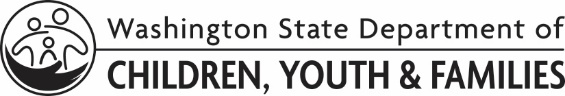 